PROCÉS SELECTIU PER COBRIR UNA PLAÇA DEL GRUP C1 VACANT A LA PLANTILLA DE PERSONAL FUNCIONARI,  EN EL LLOC DE TREBALL DE TÈCNIC/A AUXILIAR D’AMINISTRACIÓ ELECTRÒNICA I LA CREACIÓ D’UNA BORSA DE TREBALL.Lloc de les proves:  SALA POLIVALENT DE CAN RAFART  RIERA DE TARGA ( Dins del parc de Can Rafart)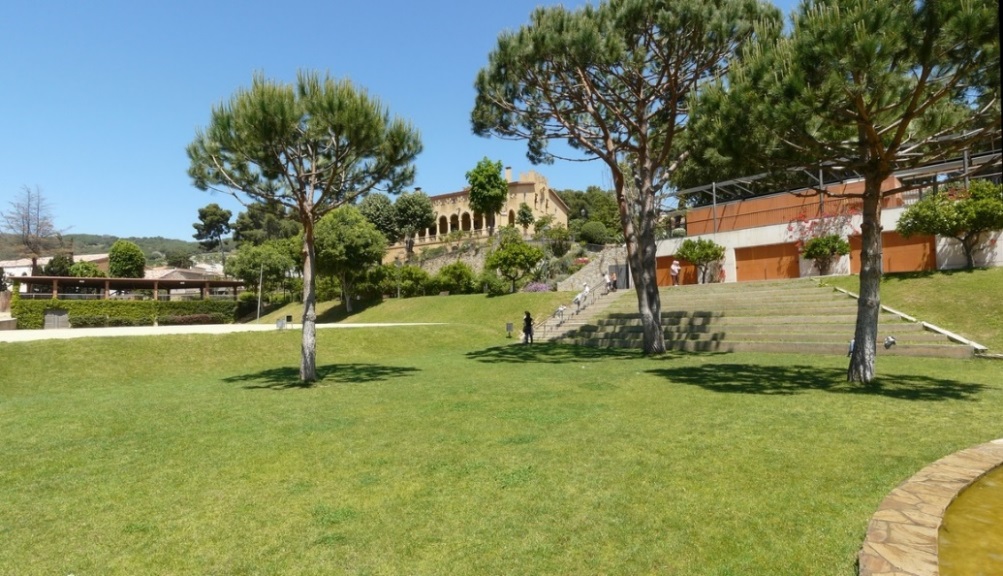 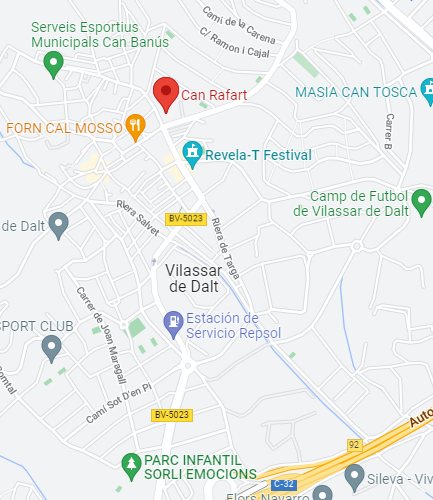 